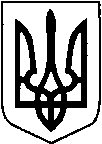 КИЇВСЬКА ОБЛАСТЬТЕТІЇВСЬКА МІСЬКА РАДАVІІІ СКЛИКАННЯ ДВАДЦЯТЬ ДРУГА  СЕСІЯ    Р І Ш Е Н Н Я
       01 серпня 2023 року                                                         № 991 – 22 - VIIІ
Про затвердження  технічних документацій із землеустрою, щодо встановлення (відновлення) меж земельних ділянок в натурі (на місцевості)та передачу  громадянам земельнихділянок у власність, які розташовані на території  Тетіївської міської ради                  Розглянувши заяви громадян, розроблені ПП «Земля», ФОП Шамрай Д.В., ФОП Тарнавський В.А., ПП «Геосвіт-2012», технічні документації із землеустрою щодо встановлення (відновлення) меж земельних ділянок в натурі (на місцевості), керуючись пунктом 34 частиною 1 статті 26, статті 59  Закону України «Про місцеве самоврядування в Україні», відповідно до статей 12,116,118,121,122,125,126,186, Земельного кодексу України, статтями 19, 25, 55 Закону України «Про землеустрій», Закону України « Про державну реєстрацію речових прав на нерухоме майно та їх обтяжень», Тетіївська міська радаВИРІШИЛА :      1.Затвердити розроблені ПП «Земля», ФОП Шамрай Д.В., ФОП Тарнавський В.А., ПП «Геосвіт-2012»,   технічні документації із землеустрою щодо  встановлення (відновлення) меж земельних ділянок в натурі (на місцевості), які розташовані на території Тетіївської міської ради- Гасюку Ігорю Володимирович м. Тетіїв,  вул. Слобідська, 8  площею 0,10 га  для  будівництва та обслуговування житлового будинку, господарських будівель і споруд (присадибна ділянка), кадастровий  номер 3224610100:07:012:0058; - Недошовенко Тетяні Іванівні  м. Тетіїв,  вул. Академіка Байраківського,48  площею 0,0994 га  для  будівництва та обслуговування житлового будинку, господарських будівель і споруд (присадибна ділянка), кадастровий  номер 3224610100:01:094:0052; - Фесун Людмилі Іванівні м. Тетіїв,  вул. Зої Космодем'янської, 4 площею 0,10 га  для  будівництва та обслуговування житлового будинку, господарських будівель і споруд (присадибна ділянка), кадастровий  номер 3224610100:01:094:0053; - Кальку  Василю Максимовичу с. Дібрівка,  вул. Богдана Хмельницького, 9 площею 0,25 га  для  будівництва та обслуговування житлового будинку, господарських будівель і споруд (присадибна ділянка), кадастровий  номер 3224683201:01:037:0008; - Косянчуку Василю Костянтиновичу с. Дібрівка,  вул. Вишнева, 5 площею 0,25 га  для  будівництва та обслуговування житлового будинку, господарських будівель і споруд (присадибна ділянка), кадастровий  номер 3224683201:01:021:0007; - Руденко Миколі Івановичу с. Денихівка,  вул. Шевченка, 48 площею 0,25 га  для  будівництва та обслуговування житлового будинку, господарських будівель і споруд (присадибна ділянка), кадастровий  номер 3224682401:01:018:0024; - Сидоровій Яні Сергіївні с. Денихівка,  вул. Колгоспна, 70 площею 0,25 га  для  будівництва та обслуговування житлового будинку, господарських будівель і споруд (присадибна ділянка), кадастровий  номер 3224682401:01:003:0028; - Задорожній Людмилі Дмитрівні с. Росішки,  вул. Центральній, 6 площею 0,25 га  для  будівництва та обслуговування житлового будинку, господарських будівель і споруд (присадибна ділянка), кадастровий  номер 3224685801:01:003:0012; - Москалюк Єві Іванівні с. Софіпіль,  вул. Шевченка,48 площею 0,25 га  для  будівництва та обслуговування житлового будинку, господарських будівель і споруд (присадибна ділянка), кадастровий  номер 3224681202:02:019:0004; - Кульову Миколі Володимировичу с. Софіпіль,  вул. Жовтнева, 65  площею 0,25 га  для  будівництва та обслуговування житлового будинку, господарських будівель і споруд (присадибна ділянка), кадастровий  номер 3224681202:02:008:0005; - Вовк Вікторії Валеріївні с. Голодьки,  вул. Шевченка, 2 площею 0,25 га  для  будівництва та обслуговування житлового будинку, господарських будівель і споруд (присадибна ділянка), кадастровий  номер 3224681601:01:022:0009; - Михальченко Ніні Вікторівні  с. Ненадиха,  вул. Садова,12  площею 0,1216 га  для  будівництва та обслуговування житлового будинку, господарських будівель і споруд (присадибна ділянка), кадастровий  номер 3224684801:01:010:0010; - Білокінь Ользі Василівні с. Ненадиха,  вул. Шевченка, 33  площею 0,2453 га  для  будівництва та обслуговування житлового будинку, господарських будівель і споруд (присадибна ділянка), кадастровий  номер 3224684801:01:040:0011; - Бугаєнко Дмитру Володимировичу с. Ненадиха,  вул. Набережна, 5  площею 0,25 га  для  будівництва та обслуговування житлового будинку, господарських будівель і споруд (присадибна ділянка), кадастровий  номер 3224684801:01:026:0023; - Бугаєнко Олександру Володимировичу с. Ненадиха,  вул. Шевченка,47  площею 0,25 га  для  будівництва та обслуговування житлового будинку, господарських будівель і споруд (присадибна ділянка), кадастровий  номер 3224684801:01:040:0012; - Біленко Людмилі Михайлівні  с. Кашперівка,  вул. Прибережна, 10 площею 0,25 га  для  будівництва та обслуговування житлового будинку, господарських будівель і споруд (присадибна ділянка), кадастровий  номер 3224683601:01:047:0003; - Рябошапці Віталію Володимировичу с. Кашперівка,  вул. Суворова, 9 площею 0,2303 га  для  будівництва та обслуговування житлового будинку, господарських будівель і споруд (присадибна ділянка), кадастровий  номер 3224683601:01:068:0010; - Безобчук Марії Василівні с. Високе,  вул. Прорізна,24  площею 0,25 га  для  будівництва та обслуговування житлового будинку, господарських будівель і споруд (присадибна ділянка), кадастровий  номер 3224680801:01:022:0015; - Лошак Наталії Василівні с. Високе,  вул. Жовтневій, 12  площею 0,2353 га  для  будівництва та обслуговування житлового будинку, господарських будівель і споруд (присадибна ділянка), кадастровий  номер 3224680801:01:023:0012; - Бойко Ользі Костянтинівні  с. Галайки,  вул. Перемоги, 16  площею 0,25 га  для  будівництва та обслуговування житлового будинку, господарських будівель і споруд (присадибна ділянка), кадастровий  номер 3224681201:01:017:0018; - 1/3 Чигринець Галині Олексіївні, 1/3 Чигринець Олексію Олексійовичу, 1/3 Чигринець Роману Олексійовичу у спільну часткову власність  с. Теліжинці,  вул. Перемоги, 45  площею 0,25 га  для  будівництва та обслуговування житлового будинку, господарських будівель і споруд (присадибна ділянка), кадастровий  номер 3224687801:01:041:0006; 2. Передати у власність громадянам земельні ділянки, які розташовані на території Тетіївської міської ради за рахунок земель комунальної  власності- Музичуку Юрію Івановичу м. Тетіїв,  вул. Лермонтова, 9  площею 0,10 га  для  будівництва та обслуговування житлового будинку, господарських будівель і споруд (присадибна ділянка), кадастровий  номер 3224610100:01:169:0021; - Гасюку Ігорю Володимирович м. Тетіїв,  вул. Слобідська, 8  площею 0,10 га  для  будівництва та обслуговування житлового будинку, господарських будівель і споруд (присадибна ділянка), кадастровий  номер 3224610100:07:012:0058; - Недошовенко Тетяні Іванівні  м. Тетіїв,  вул. Академіка Байраківського,48  площею 0,0994 га  для  будівництва та обслуговування житлового будинку, господарських будівель і споруд (присадибна ділянка), кадастровий  номер 3224610100:01:094:0052; - Фесун Людмилі Іванівні м. Тетіїв,  вул. Зої Космодем'янської, 4 площею 0,10 га  для  будівництва та обслуговування житлового будинку, господарських будівель і споруд (присадибна ділянка), кадастровий  номер 3224610100:01:094:0053; - Кальку  Василю Максимовичу с. Дібрівка,  вул. Богдана Хмельницького, 9 площею 0,25 га  для  будівництва та обслуговування житлового будинку, господарських будівель і споруд (присадибна ділянка), кадастровий  номер 3224683201:01:037:0008; - Косянчуку Василю Костянтиновичу с. Дібрівка,  вул. Вишнева, 5 площею 0,25 га  для  будівництва та обслуговування житлового будинку, господарських будівель і споруд (присадибна ділянка), кадастровий  номер 3224683201:01:021:0007; - Руденко Миколі Івановичу с. Денихівка,  вул. Шевченка, 48 площею 0,25 га  для  будівництва та обслуговування житлового будинку, господарських будівель і споруд (присадибна ділянка), кадастровий  номер 3224682401:01:018:0024; - Сидоровій Яні Сергіївні с. Денихівка,  вул. Колгоспна, 70 площею 0,25 га  для  будівництва та обслуговування житлового будинку, господарських будівель і споруд (присадибна ділянка), кадастровий  номер 3224682401:01:003:0028; - Задорожній Людмилі Дмитрівні с. Росішки,  вул. Центральній, 6 площею 0,25 га  для  будівництва та обслуговування житлового будинку, господарських будівель і споруд (присадибна ділянка), кадастровий  номер 3224685801:01:003:0012; - Москалюк Єві Іванівні с. Софіпіль,  вул. Шевченка,48 площею 0,25 га  для  будівництва та обслуговування житлового будинку, господарських будівель і споруд (присадибна ділянка), кадастровий  номер 3224681202:02:019:0004; - Кульову Миколі Володимировичу с. Софіпіль,  вул. Жовтнева, 65  площею 0,25 га  для  будівництва та обслуговування житлового будинку, господарських будівель і споруд (присадибна ділянка), кадастровий  номер 3224681202:02:008:0005; - Вовк Вікторії Валеріївні с. Голодьки,  вул. Шевченка, 2 площею 0,25 га  для  будівництва та обслуговування житлового будинку, господарських будівель і споруд (присадибна ділянка), кадастровий  номер 3224681601:01:022:0009; - Михальченко Ніні Вікторівні  с. Ненадиха,  вул. Садова,12  площею 0,1216 га  для  будівництва та обслуговування житлового будинку, господарських будівель і споруд (присадибна ділянка), кадастровий  номер 3224684801:01:010:0010; - Білокінь Ользі Василівні с. Ненадиха,  вул. Шевченка, 33  площею 0,2453 га  для  будівництва та обслуговування житлового будинку, господарських будівель і споруд (присадибна ділянка), кадастровий  номер 3224684801:01:040:0011; - Бугаєнко Дмитру Володимировичу с. Ненадиха,  вул. Набережна, 5  площею 0,25 га  для  будівництва та обслуговування житлового будинку, господарських будівель і споруд (присадибна ділянка), кадастровий  номер 3224684801:01:026:0023; - Бугаєнко Олександру Володимировичу с. Ненадиха,  вул. Шевченка,47  площею 0,25 га  для  будівництва та обслуговування житлового будинку, господарських будівель і споруд (присадибна ділянка), кадастровий  номер 3224684801:01:040:0012; - Біленко Людмилі Михайлівні  с. Кашперівка,  вул. Прибережна, 10 площею 0,25 га  для  будівництва та обслуговування житлового будинку, господарських будівель і споруд (присадибна ділянка), кадастровий  номер 3224683601:01:047:0003; - Рябошапці Віталію Володимировичу с. Кашперівка,  вул. Суворова, 9 площею 0,2303 га  для  будівництва та обслуговування житлового будинку, господарських будівель і споруд (присадибна ділянка), кадастровий  номер 3224683601:01:068:0010; - Безобчук Марії Василівні с. Високе,  вул. Прорізна,24  площею 0,25 га  для  будівництва та обслуговування житлового будинку, господарських будівель і споруд (присадибна ділянка), кадастровий  номер 3224680801:01:022:0015; - Лошак Наталії Василівні с. Високе,  вул. Жовтневій, 12  площею 0,2353 га  для  будівництва та обслуговування житлового будинку, господарських будівель і споруд (присадибна ділянка), кадастровий  номер 3224680801:01:023:0012; - Бойко Ользі Костянтинівні  с. Галайки,  вул. Перемоги, 16  площею 0,25 га  для  будівництва та обслуговування житлового будинку, господарських будівель і споруд (присадибна ділянка), кадастровий  номер 3224681201:01:017:0018; - 1/3 Чигринець Галині Олексіївні, 1/3 Чигринець Олексію Олексійовичу, 1/3 Чигринець Роману Олексійовичу у спільну часткову власність  с. Теліжинці,  вул. Перемоги, 45  площею 0,25 га  для  будівництва та обслуговування житлового будинку, господарських будівель і споруд (присадибна ділянка), кадастровий  номер 3224687801:01:041:0006; 3.Громадянам, яким передані у власність земельні ділянки, звернутися до органів державної реєстрації для проведення державної реєстрації речових прав на нерухоме майно.  4. Спеціалісту міської ради з земельних питань та старостам  внести зміни в земельно - кадастрову книгу по обліку земель та направити рішення в  Тетіївську ДПІ ГУ ДПС  в Київській області для   внесення змін до даних по нарахуванню земельного податку.  5. Контроль за виконанням даного рішення покласти на постійну депутатську  комісію з питань регулювання земельних відносин, архітектури, будівництва та охорони навколишнього середовища (голова комісії - Крамар О.А.) та на першого заступника міського голови Кизимишина В.Й.  Секретар міської  ради                                                    Наталія ІВАНЮТА